Clapet d'étranglement avec joint roulant DK 180Unité de conditionnement : 1 pièceGamme: K
Numéro de référence : 0092.0417Fabricant : MAICO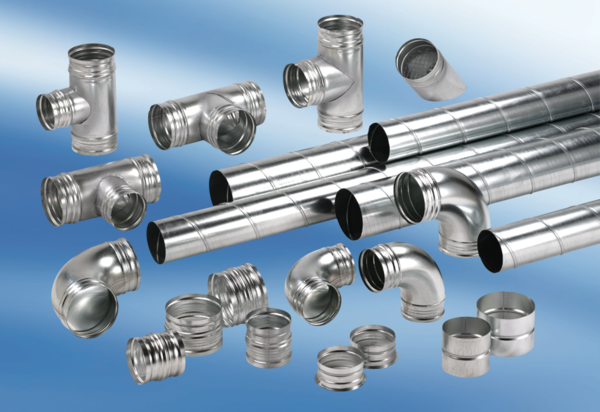 